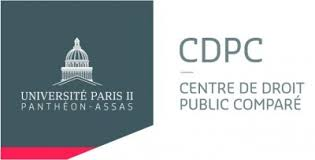 l’idée fédérale européennePassé et avenirà la lumière du droit comparé5 avril 2018aU CENTRE PANTHEON – SALLE DES CONSEILSDébut 9 h.  Accueil et ouverture par Guillaume Leyte, Président de l’Université Paris 2, Panthéon-Assas.Matinée présidée par Edouard DUBOUT, professeur Université Paris 2, Panthéon-AssasI. Introduction transversale sur l’idée fédérale européenne : visions croisées, passé et avenir. (9H15-10h15)La naissance de l’idée, ses réalisations concrètes, ses pierres d’achoppement et les perspectivesChristoph Schönberger, professeur, Université de Constance, Allemagne« Penser l‘Union Européenne à la lumière du fédéralisme »Claude Blumann, professeur émérite, Université Paris 2, Panthéon-Assas. « L'Union européenne et le fédéralisme : espoirs, occasions manquées, désillusions »Pause café (10h20-10h40)II. TABLES RONDES. *1. PEUPLE EUROPEEN * (10H45-11h45)La quête d'un peuple européen est-elle une condition préalable et indispensable au développement d'une Union fédérale ou bien peut-on s'en passer ? Pourquoi l'expression "We the People" au frontispice de la Constitution américain semble toujours autant manquer à l'Union ? Ce manque est-il indépassable ? Joseph HOFFMANN, professeur, Université d’Indiana, USA « Building a federation of citizens — the American experience »Hugues DUMONT, professeur, Université Saint-Louis, Bruxelles, Belgique « La légitimité démocratique dans un Etat fédéral plurinational et dans une Fédération plurinationale : une comparaison entre l’Etat belge et l’Union européenne ».* 2. PRIMAUTE DU DROIT DE L'UNION * (11h45-12h30)Pourquoi l'Europe n'a pas réussi à renforcer la mise en œuvre du droit de l'Union comme les États-Unis (clause de suprématie) ou l'Allemagne (Bundesrecht bricht kantonales Recht) l'ont fait ? Comment les Etats fédéraux ont-ils procédé pour faire accepter cette primauté aux Etats fédérés et aux citoyens ? Quelles sont les perspectives pour l'Union ? Giacomo DELLEDONNE, professeur, Université Scuola superiore Sant’Anna, Italie« La culture juridique italienne face à la primauté du droit européen : le long chemin des "contre-limites" »Débats Pause DéJEUNER (13 h-14H30)Après-midi présidée par M. Benlolo-Carabot, professeure, Université Paris-Ouest, Nanterre La Défense* 3. GOUVERNEMENT EUROPEEN (14H30-15H30)* Quel gouvernement pour l'Europe si l'on poursuit l'idée fédérale européenne ? Une gouvernance simple ou un véritable gouvernement capable de proposer des lois, votés par le Parlement européen ? Et si au gré d'une révision des traités, on mettait enfin en place un véritable gouvernement pour l'Europe, lequel choisir : régime présidentiel, régime parlementaire ?Aurélie DUFFY, professeure, Université de Lorraine (Vision Royaume-Uni)« Quel gouvernement pour l'Europe ? Réflexions sur le fédéralisme et le régime parlementaire à la lumière de l'expérience britannique ».Vincent MARTENET, professeur, Université de Lausanne, Suisse «  Régime collégial, bicamérisme, légitimité et subsidiarité : réflexions à partir du fédéralisme suisse »* 4. DROITS FONDAMENTAUX ET COURS SUPREMES (15H30-17H)* Le renforcement de la protection des droits fondamentaux est-elle la meilleure voie pour construire durablement une Union fédérale ? Quel peut être le rôle de la Cour de justice de l'Union européenne par rapport aux Cours suprêmes des États fédéraux ? Wanda MASTOR, professeure, Université de Toulouse  1 Capitole, France « Penser les droits fondamentaux par le prisme du fédéralisme : l’exemple de la Cour suprême des Etats-Unis ». Daniel SARMIENTO RAMIREZ-ESCUDERO, professeur, Université Complutense de Madrid, Espagne« La Charte des Droits Fondamentaux et la fédéralisation de la justice européenne : de la coopération des juges à l'intégration judiciaire »Thomas Giegerich, professeur, Université de la Sarre, Allemagne « Federalist and Antifederalist Forces in the Multilevel System of Human Rights Protection in Europe »Conclusions : Jean-Paul Jacqué, professeur émérite, Université de Robert Schuman de Strasbourg (17H-17H30)